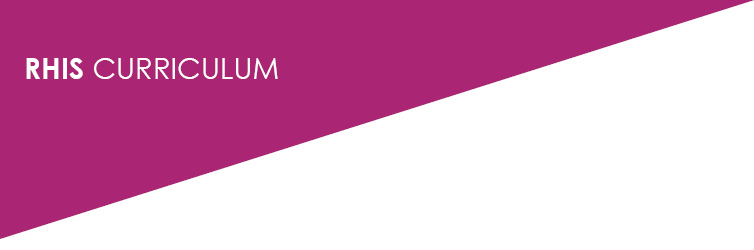  Change in Indicators over TimeSession Activity InstructionsRead the following text. A discussion will follow to examine how indicators in this example changed over time, and what that meant for measuring program progress.SourceWorld Health Organization (WHO), Department of Child and Adolescent Health and Development. (1999). The evolution of diarrhoeal and acute respiratory disease control at WHO: Achievements 1980–1995 in research, development, and implementation. Geneva, Switzerland: WHO, 60–66.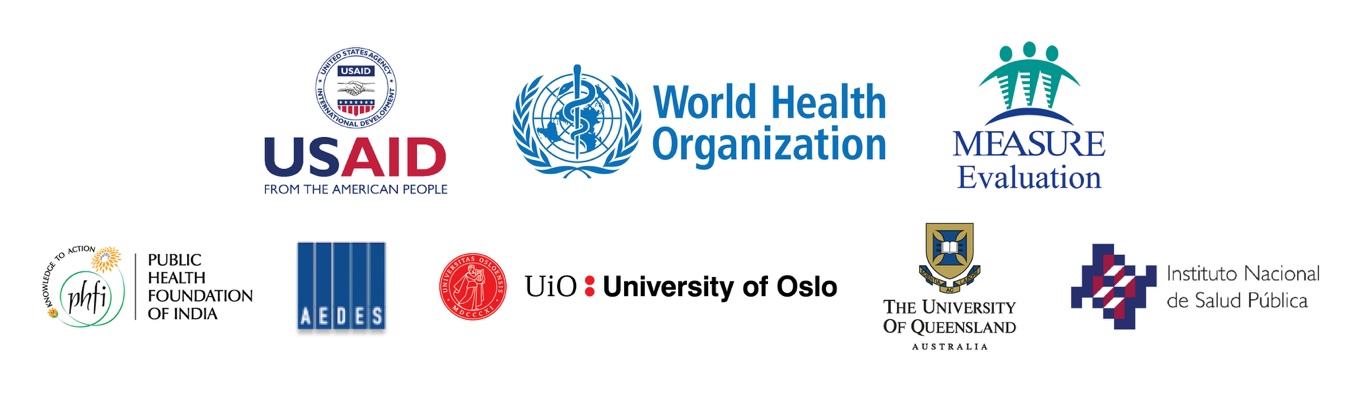 AbbreviationsARI	acute respiratory infectionCDD	control of diarrheal diseasesCDR	WHO Division of Diarrhoeal and Acute Respiratory Disease Control MICS	multiple indicator cluster surveyORS	oral rehydration saltsORT	oral rehydration therapy UNICEF	United Nations Children’s Fund WHO	World Health Organization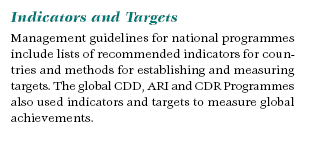 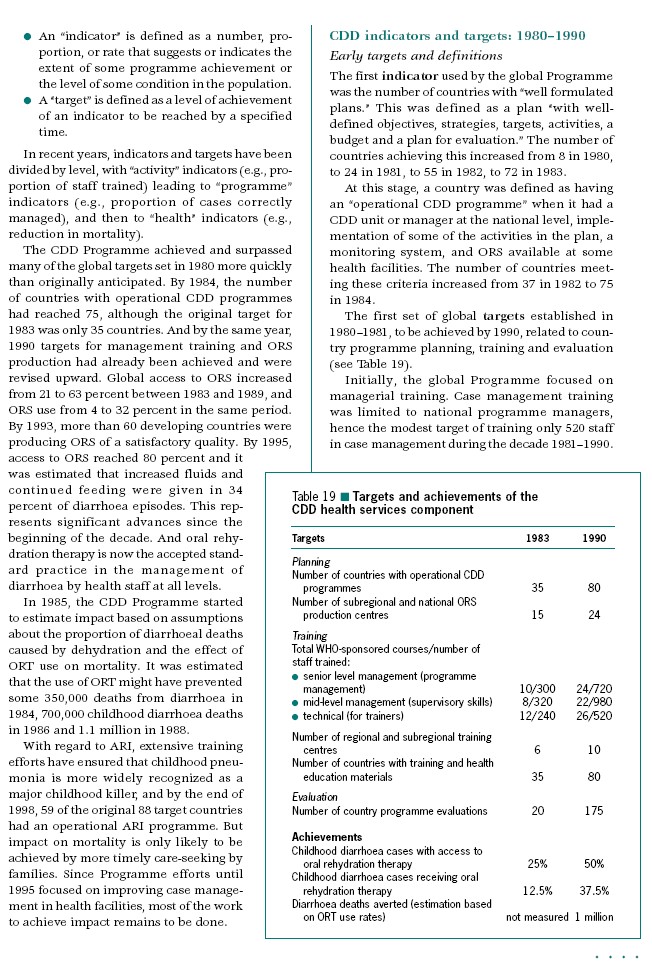 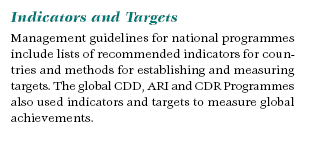 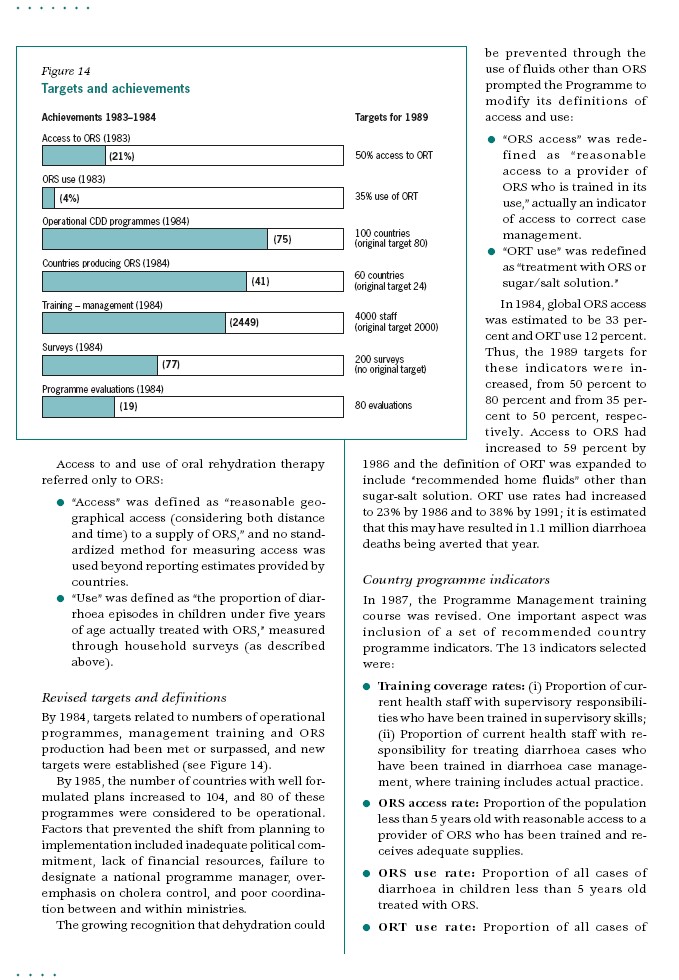 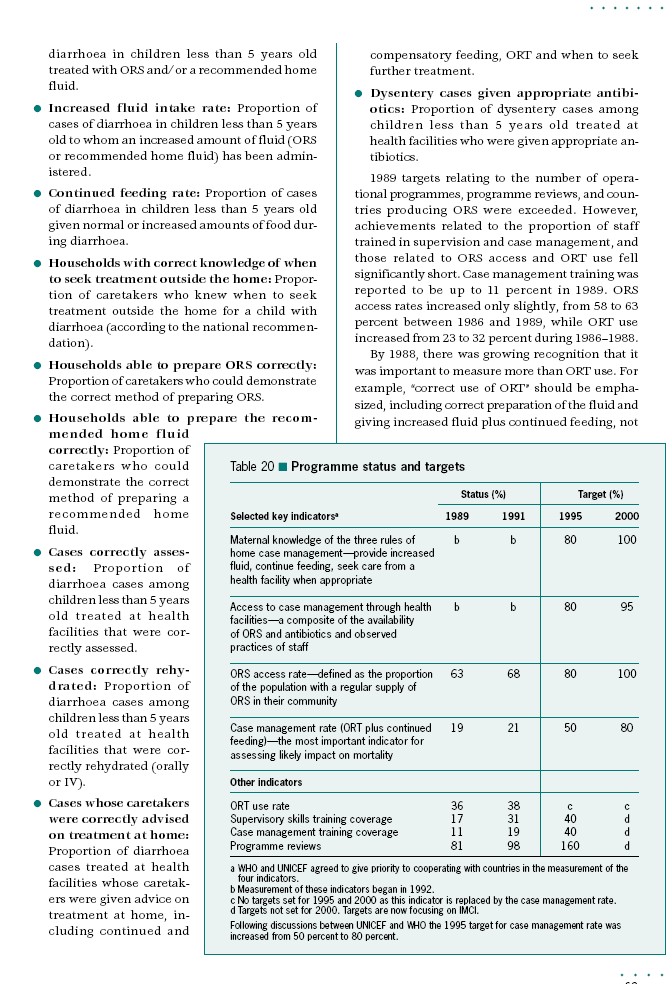 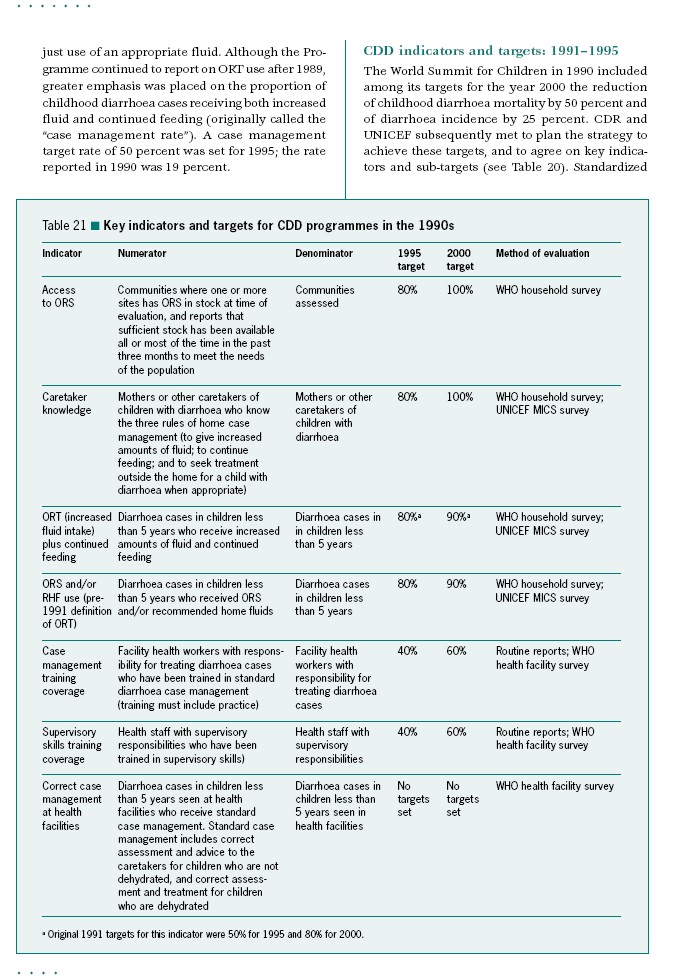 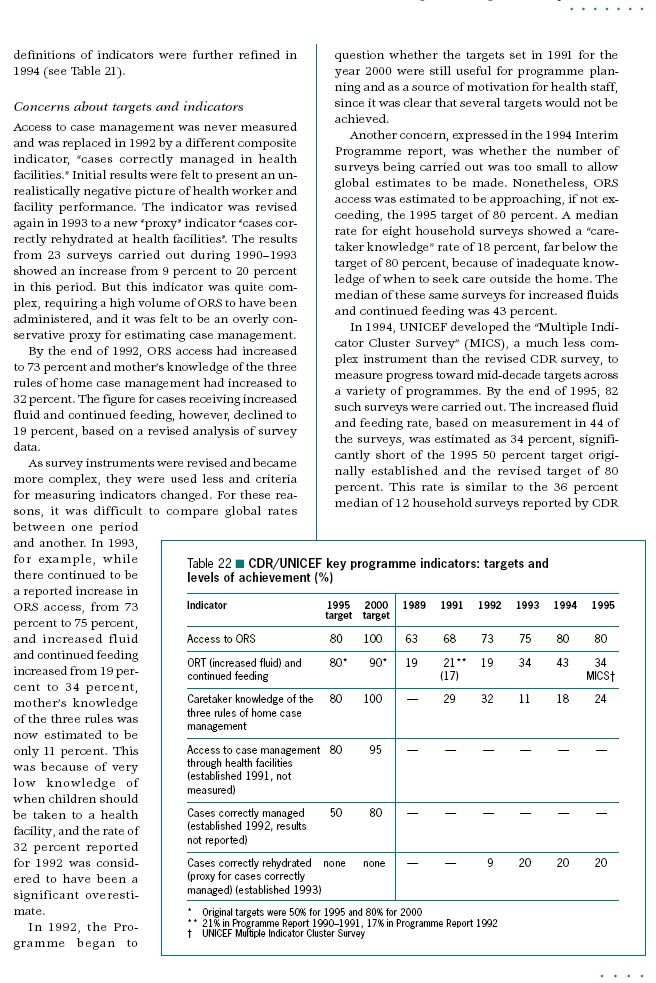 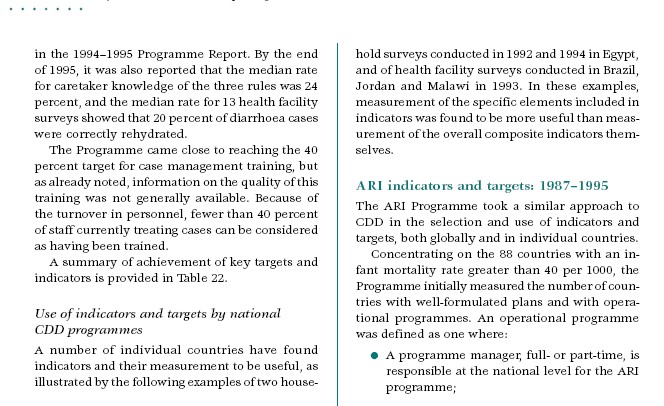 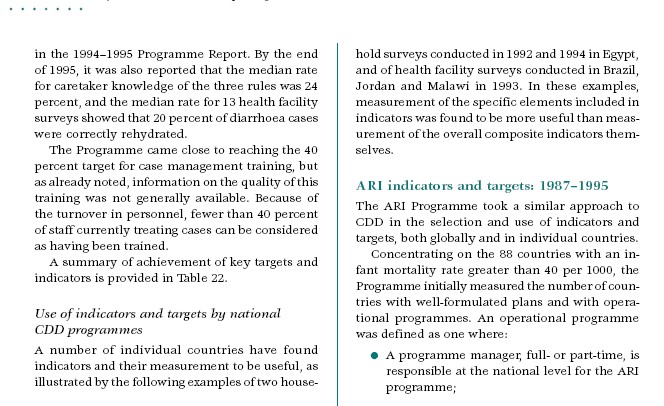 